СоветОктябрьеого муниципального образования Лысогорского муниципального района Саратовской областиОт 26 октября 2006 г. №   17/47О ПОЛОЖЕНИИ ОБ ОРГАНИЗАЦИИ РИТУАЛЬНЫХ УСЛУГ И СОДЕРЖАНИИ МЕСТ ЗАХОРОНЕНИЯ НА ТЕРРИТОРИИОКТЯБРЬСКОГО МУНИЦИПАЛЬНОГО ОБРАЗОВАНИЯВ соответствии с Федеральным законом от 06.10.2003 N 131-ФЗ "Об общих принципах организации местного самоуправления в Российской Федерации",Федеральным законом от 12,01.1996 N 8-ФЗ "О погребении и похоронном деле", руководствуясь Уставом муниципального образования, Совет решил:1.	Утвердить Положение об организации ритуальных услуг и содержании
мест захоронения на территории Октябрьского муниципального образования
(приложение),2,	Настоящее решение вступает в силу с момента его принятия.3. Контроль за исполнением настоящего решения возложить на председателя депутатской комиссии по образованию, культуре, здравоохранению, охране здоровья и экологии Щербинину Н.Г.Глава Октябрьского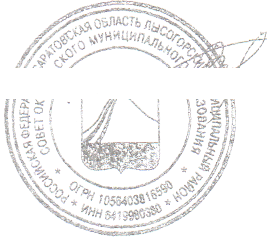 муниципального образовШЖ Н      Г^Щ!	Е.В.ТишинаПриложение к решению Совета Октябрьского муниципального образования от 26 октября 2006 г.№ 17/47ПОЛОЖЕНИЕОБ ОРГАНИЗАЦИИ РИТУАЛЬНЫХ УСЛУГ И СОДЕРЖАНИИ МЕСТ ЗАХОРОНЕНИЯ НА ТЕРРИТОРИИ ОКТЯБРЬСКОГО МУНИЦИПАЛЬНОГО ОБРАЗОВАНИЯ1. ОБЩИЕ ПОЛОЖЕНИЯ1.1.	Настоящее Положение разработано в соответствии с Федеральным
законом от 06.10.2003 N 131-ФЗ "Об общих принципах организации местного
самоуправления в Российской Федерации", Федеральным законом от 12.01.1996
N 8-ФЗ "О   погребении   и   похоронном   деле", Уставом   Октябрьского
муниципального   образования  и  регулирует  отношения  в сфере оказания
ритуальных  услуг  и  содержания мест захоронения    на    территории
муниципального образования,1.2.	В    настоящем    Положении    используются    следующие    понятия, установленные в соответствии с действующим законодательством:а)	места захоронений - участки земли с погребенными останками умерших
или прахом;б)	места   погребения отведенные  в   соответствии   с   этическими,
санитарными и экологическими требованиями участки земли с сооружаемыми
на них кладбищами для захоронения тел (останков) умерших, а также иными
зданиями и сооружениями, предназначенными для осуществления погребения
умерших.Места погребения могут быть:по принадлежности - государственные, муниципальные;по обычаям - общественные, вероисповедальные, воинские;2. ПОРЯДОК ОРГАНИЗАЦИИ ПОХОРОННОГО ДЕЛА2.1.    Организация похоронного дела  на  территории    Октябрьского
муниципального  образования осуществляется  органами  местногосамоуправления в соответствии с действующим законодательством Российской Федерации и муниципальными правовыми актами.Решение о создании мест погребения на территории муниципального
образования    принимается администрацией  в соответствии с действующим
законодательством.На территории Октябрьского муниципального образования   каждому
человеку    после  его  смерти    гарантируется    погребение    с    учетом    его волеизъявления,   а   также   предоставление   бесплатно   участка   земли   для погребения его тела (останков).2.4. На территории всех кладбищ, находящихся в ведении органов местного самоуправления Октябрьского муниципального образования, бесплатно предоставляются участки земли следующих размеров:для погребения тела (останков) умершего в гробу предоставляется участок земли площадью 3,6 кв. м. Расстояние между могилами по длинной и короткой сторонам могил должно быть не менее 1 м и 2 м соответственно. Длина могилы должна быть не менее 2,0 м, ширина ~ 1,8 м, глубина - 2,0 м. При захоронении умерших детей размеры могил могут быть соответственно уменьшены.В случае если погребение осуществлялось за счет средств супруга,
близких   родственников, иных   родственников, законного представителя
умершего   или   иного лица, взявшего  на   себя обязанность   осуществить
погребение умершего, им выплачивается социальное пособие на погребение в
размере и в порядке, установленных действующим законодательством.Для получения услуг по погребению, в том числе гарантированного
перечня    услуг,    установленного    действующим    законодательством,    лицо, имеющее право на их получение, предоставляет в специализированную службу района по вопросам похоронного дела справку о смерти, заявление об оказании услуг по погребению, документ, удостоверяющий личность обратившегося, а для подтверждения факта работы на день смерти и (или) нахождения на пенсии, установления факта отсутствия указанных обстоятельств   - трудовую книжку умершего (ее копию) и пенсионное удостоверение умершего (его копию).Для получения гарантированного перечня услуг по погребению ребенка, рожденного мертвым по истечении 196 дней беременности, в специализированную службу по вопросам похоронного дела дополнительно к документам, указанным в абзаце 1 настоящего пункта, предоставляется справка установленной формы, выданная органами ЗАГС.2.7.	Погребение умершего осуществляется в соответствии с санитарными
правилами и нормами в течение трех суток с момента оформления заказа на
погребение и  предоставления документов, указанных в п. 2.7  настоящего
Положения, Время погребения устанавливается при оформлении заказа по
согласованию между лицом, взявшим на себя обязанность по осуществлению
погребения, и специализированной службой по вопросам похоронного дела.2.8.	Торговля   предметами   похоронного   ритуала  осуществляется    в  специально отведенных для указанных целей   местах   (помещениях)   в
соответствии с действующим законодательством.2.9.	На  общественных кладбищах погребение может осуществляться с
учетом вероисповедальных, воинских и иных обычаев и традиций.3, ПЕРЕЧЕНЬ УСЛУГ ПО ПОГРЕБЕНИЮ3.1.	При     осуществлении     погребения     предоставляются     гарантии, предусмотренные действующим законодательством.3.2.	При отсутствии супруга, близких родственников, иных родственников
либо законного представителя умершего или при невозможности осуществить
ими   погребение, а также при  отсутствии  иных  лиц,   взявших   на   себя
обязанность осуществить погребение, погребение умершего на дому, на улице
или в ином месте после установления органами внутренних дел его личности
осуществляется   специализированной  службой  района  по    вопросам
похоронного дела в течение трех суток с момента установления причины
смерти, если  иное  не  предусмотрено законодательством  Российской
Федераций.Погребение умерших, личность которых не установлена органами внутренних дел в определенные законодательством Российской Федерации сроки, осуществляется специализированной службой по вопросам похоронного дела с согласия указанных органов путем предания земле на отведенных для таких случаев участках общественных кладбищ.3.3.	Услуги,   оказываемые   специализированной   службой   района   по вопросам похоронного дела при погребении умерших, указанные в п. 3.2 настоящего Положения, включают:а)	оформление документов, необходимых для погребения;б)	облачение тела;в)	предоставление гроба;г)	перевозку умершего на кладбище (в крематорий):д)	погребение.Стоимость указанных услуг определяется администрацией и возмещается в порядке, предусмотренном действующим законодательством.4, ПОРЯДОК ДЕЯТЕЛЬНОСТИ КЛАДБИЩ, НАХОДЯЩИХСЯ В ВЕДЕНИИ ОРГАНОВ МЕСТНОГО САМОУПРАВЛЕНИЯ4.1.	Кладбища открыты для посещения ежедневно с 9.00 до 17.00 часов.4.2.	Погребение  тел  (останков) умерших, захоронение урн  с  прахомпроизводятся на кладбищах ежедневно с 10.00 до 17.00 часов.Территория каждого кладбища подразделяется на зоны (кварталы) и
секторы.У главного входа на территорию кладбища устанавливается стенд со
схематическим   планом   кладбища. На схематическом  плане  обозначаются
основные зоны (кварталы) и секторы кладбища, здания и сооружения, дорожки,
исторические и мемориальные могилы, места общего пользования.4.5.	на территории  кладбища посетители  должны соблюдать
общественный порядок и тишину.4..6. На территории кладбища запрещается:а)	устанавливать,    переделывать    и    снимать    памятники    и    другие надмогильные  сооружения   без  согласования  с    администрацией
муниципального образования.б)	причинять  вред  надмогильным     сооружениям,     оборудованию,
сооружениям и зданиям, расположенным на кладбище, сорить;в)	ломать зеленые насаждения, рвать цветы, выводить собак и иных
домашних животных, ловить птиц, белок и других животных;г)	разводить костры, добывать  песок, глину   и   грунт,   резать   дерн, складировать мусор, опавшие листья и ветки в не отведенных для этого местах;д)	находиться после его закрытия;е)	оставлять строительные материалы и мусор после обустройства могил и
надмогильных сооружений:4.7, Посетители кладбища имеют право:а)     устанавливать надмогильные     сооружения     в     соответствии требованиями к оформлению участка захоронения;в)	поручать,    иным лицам, и  организациям уход   за    могилой    и
надмогильными сооружениями в соответствии с заключенным договором;г)	сажать цветы на могильном участке;д)	сажать деревья в соответствии с проектом озеленения кладбища,е)	беспрепятственно   проезжать на территорию  кладбища   в   случаях
установки (замены) надмогильных сооружений (памятники, стелы, ограды и
т.п.) по согласованию с администрацией муниципального образования.5, ПОРЯДОК ДЕЯТЕЛЬНОСТИ АДМИНИСТРАЦИИМУШЩИПАЛЬНОГО ОБРАЗОВАНИЯ ПО ВОПРОСАМПОХОРОННОГО ДЕЛА5.7 Администрация муниципального образования обязана вести журнал (книгу) регистрации захоронений установленной формы. Гражданам и организациям, производившим захоронение, выдается удостоверение установленного образца о захоронении с указанием фамилии, имени и отчества захороненного, квартала, сектора, могилы и даты захоронения.7. СЕМЕЙНЫЕ (РОДОВЫЕ) ЗАХОРОНЕНИЯ7.1. Участки земли на общественных кладбищах для создания семейных (родовых) захоронений предоставляются гражданам Российской Федерации в соответствии с законодательством Российской Федерации.7.2. Места для создания семейных (родовых) захоронений предоставляются как непосредственно при осуществлении погребения умершего, так и под будущие захоронения.. ПРАВИЛА СОДЕРЖАНИЯ МЕСТ ПОГРЕБЕНИЯ8.1.	Содержание  мест  погребения  осуществляется    администрацией
муниципального   образования.   Содержание  мест  захоронений   (могил)   и надмогильных  сооружений (надгробий) в пределах отведенных для  этого участок земли осуществляется гражданами и организациями, взявшими на
себя     обязанность  по погребению   (произведшими  захоронение)     и
определенными    ответственными за захоронения,    или    родственниками
умерших.9. ЗАКЛЮЧИТЕЛЬНЫЕ ПОЛОЖЕНИЯ9Л, Финансирование организации ритуальных услуг и содержания мест
захоронения   осуществляется в соответствии  с  действующим законодательством.9.2.	Контроль за исполнением  настоящего Положения  осуществляетсяадминистрацией муниципального образования.9.3.	Несоблюдение настоящего Положения, неисполнение содержащихся в
нем требований должностными лицами, гражданами и организациями влечет за
собой ответственность, установленную действующим законодательством.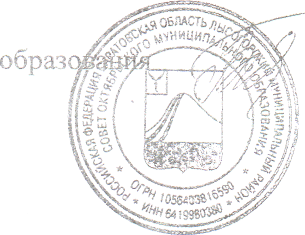 Глава ОктябрьскогомуниципальногоЕ.В.Тишина